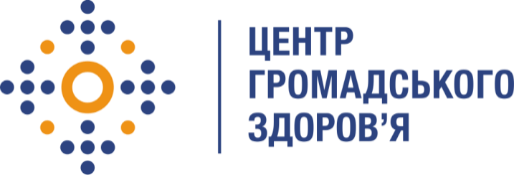 Державна установа 
«Центр громадського здоров’я Міністерства охорони здоров’я України» оголошує конкурс на позицію «Економіста планово-економічного відділу»Інформація щодо установи:Головним завданнями Державної установи «Центр громадського здоров’я Міністерства охорони здоров’я України» (далі – Центр) є діяльність у сфері громадського здоров’я. Центр виконує лікувально-профілактичні, науково-практичні та організаційно-методичні функції у сфері охорони здоров’я з метою забезпечення якості лікування хворих на cоціально-небезпечні захворювання, зокрема ВІЛ/СНІД, туберкульоз, наркозалежність, вірусні гепатити тощо, попередження захворювань в контексті розбудови системи громадського здоров’я. Центр бере участь у розробці регуляторної політики і взаємодіє з іншими міністерствами, науково-дослідними установами, міжнародними установами та громадськими організаціями, що працюють в сфері громадського здоров’я та протидії соціально небезпечним захворюванням.Основні обов’язки:Формування штатного розпису та тарифікаційного списку працівників. Участь у формуванні кошторису та розрахунках до нього.Оформлення договорів на платні послуги та договорів цивільно-правового характеру, актів здачі-приймання консультаційних послуг.Складання звіту з праці та звіту про використання та запаси паливаКваліфікаційні вимоги:Вища економічна освіта.Досвід роботи за спеціальністю в бюджетній організації від 3-х років.Належний рівень роботи з комп’ютером, знання Word, Excel, UA Бюджет (на рівні користувача).Вільне володіння українською мовою.Особисті якості:Комунікабельність, відповідальність, урівноваженість.Відкритість до нових знань, складних завдань.Резюме мають бути надіслані на електронну адресу: vacancies@phc.org.ua. В темі листа, будь ласка, зазначте: «57 - 2020 Економіст планово-економічного відділу».Термін подання документів – до 30 серпня 2020 року, реєстрація документів 
завершується о 18:00.За результатами відбору резюме успішні кандидати будуть запрошені до участі у співбесіді. У зв’язку з великою кількістю заявок, ми будемо контактувати лише з кандидатами, запрошеними на співбесіду. Умови завдання та контракту можуть бути докладніше обговорені під час співбесіди.Державна установа «Центр громадського здоров’я Міністерства охорони здоров’я України» залишає за собою право повторно розмістити оголошення про вакансію, скасувати конкурс на заміщення вакансії, запропонувати посаду зі зміненими обов’язками чи з іншою тривалістю контракту.